AbsenderMilla Müller, Kevin Keller Aktuelle Strasse HausnummerPLZ StadtTelefon:EinschreibenEmpfängerName Hausverwaltung Name KontaktpersonStrasse HausnummerPLZ StadtAktuelles DatumAusserordentliche Kündigung des Mietvertrags: Nr. 14141 an der Okenstrasse 6, 8037 ZürichSehr geehrte/r Frau/Herr Name Kontaktperson,Hiermit teile ich Ihnen mit, dass ich den oben genannten Mietvertrag vom 30.11.2016 ausserterminlich zum 30.01.2019 kündige. (Freiwillige Begründung:) Da ich aus beruflichen Gründen umziehen muss, ist es mir nicht möglich, termingerecht zu kündigen. Ich werde Ihnen die Bewerbungsunterlagen geeigneter Nachmieter weiterleiten.Bitte informieren Sie mich so früh wie möglich über den Wohnungsabgabetermin.Ich bedanke mich für das stets angenehme Mietverhältnis und bitte Sie, den Erhalt dieses Kündigungsschreibens schriftlich zu bestätigen.Mit freundlichen GrüssenMilla Müller, Kevin Keller(Unterschriften sämtlicher Mieter:)[	] 	[		] Müller, Milla	Keller, Kevin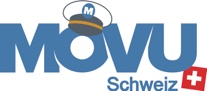 Vorlage zur Verfügung gestellt von MOVU.ch.Sie zügeln bald? In unserem Ratgeber finden Sie hilfreiche Checklisten für den Umzug und die Wohnungsabgabe. Einfach hier klicken und herunterladen.